§1054.  Partner's transferable interest subject to charging order1.  Charging order; interest of judgment debtor.  On application by a judgment creditor of a partner or of a partner's transferee, a court having jurisdiction may charge the transferable interest of the judgment debtor to satisfy the judgment.  The court may appoint a receiver of the share of the distributions due or to become due to the judgment debtor in respect of the partnership and make all other orders, directions, accounts and inquiries the judgment debtor might have made or that the circumstances of the case may require.[PL 2005, c. 543, Pt. A, §2 (NEW).]2.  Charging order; lien.  A charging order constitutes a lien on the judgment debtor's transferable interest in the partnership.  The court may order a foreclosure of the interest subject to the charging order at any time.  The purchaser at the foreclosure sale has the rights of a transferee.[PL 2005, c. 543, Pt. A, §2 (NEW).]3.  Redemption of charged interest.  At any time before foreclosure, an interest charged may be redeemed:A.  By the judgment debtor;  [PL 2005, c. 543, Pt. A, §2 (NEW).]B.  With property other than partnership property, by one or more of the other partners; or  [PL 2005, c. 543, Pt. A, §2 (NEW).]C.  With partnership property, by one or more of the other partners with the consent of all of the partners whose interests are not so charged.  [PL 2005, c. 543, Pt. A, §2 (NEW).][PL 2005, c. 543, Pt. A, §2 (NEW).]4.  Exemptions apply.  This chapter does not deprive a partner of a right under exemption laws with respect to the partner's interest in the partnership.[PL 2005, c. 543, Pt. A, §2 (NEW).]5.  Exclusive remedy for judgment creditor.  This section provides the exclusive remedy by which a judgment creditor of a partner or partner's transferee may satisfy a judgment out of the judgment debtor's transferable interest in the partnership.[PL 2005, c. 543, Pt. A, §2 (NEW).]SECTION HISTORYPL 2005, c. 543, §A2 (NEW). The State of Maine claims a copyright in its codified statutes. If you intend to republish this material, we require that you include the following disclaimer in your publication:All copyrights and other rights to statutory text are reserved by the State of Maine. The text included in this publication reflects changes made through the First Regular and First Special Session of the 131st Maine Legislature and is current through November 1. 2023
                    . The text is subject to change without notice. It is a version that has not been officially certified by the Secretary of State. Refer to the Maine Revised Statutes Annotated and supplements for certified text.
                The Office of the Revisor of Statutes also requests that you send us one copy of any statutory publication you may produce. Our goal is not to restrict publishing activity, but to keep track of who is publishing what, to identify any needless duplication and to preserve the State's copyright rights.PLEASE NOTE: The Revisor's Office cannot perform research for or provide legal advice or interpretation of Maine law to the public. If you need legal assistance, please contact a qualified attorney.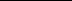 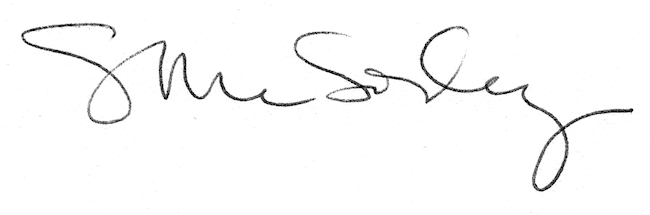 